Application Form					        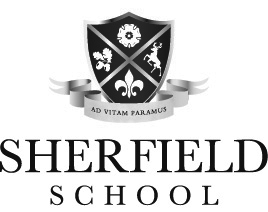 CONFIDENTIAL APPLICATION FOR EMPLOYMENTPost Applied for:	Complete the application form electronically or using black ink.If you have any queries or difficulties completing the application form, please contact Mr Mark French, Facilities Manager (details below).Please return the completed application form to:Mr Mark FrenchSherfield SchoolReading RoadSherfield-on-LoddonHampshireRG27 0HUEmail: m.french@sherfieldschool.co.uk
Tel: 01256 8848001.   PERSONAL DETAILSFamily NameFirst NamesTitleAddressPost codeTelephone numbersHomeE-mailCurrent Driving Licence and details of endorsements if any2.   EDUCATION2.   EDUCATION2.   EDUCATION2.   EDUCATIONSchools attended (most recent first)Dates (approx)Dates (approx)Examinations (subjects/grades)Schools attended (most recent first)FromToExaminations (subjects/grades)Further education and trainingFromToExaminations (subjects/grades)3. EMPLOYMENT (Please provide explanation for any gaps in employment)3. EMPLOYMENT (Please provide explanation for any gaps in employment)3. EMPLOYMENT (Please provide explanation for any gaps in employment)3. EMPLOYMENT (Please provide explanation for any gaps in employment)3. EMPLOYMENT (Please provide explanation for any gaps in employment)3. EMPLOYMENT (Please provide explanation for any gaps in employment)EMPLOYERS DETAILSDATES OF EMPLOYMENT CONTACT DETAILSJOB TITLEREASON FOR LEAVINGFINAL SALARY4. RECENT TRAINING4. RECENT TRAININGDATES  Title5.   GENERAL5.   GENERAL5.   GENERALDo you have any spent or unspent convictions? (Applicants are not entitled to withhold information about convictions which for other purposes are ‘spent’ under the provisions of the Rehabilitation of Offenders Act 1974.) If yes please enclose details.In certain circumstances, employment is dependent upon obtaining a satisfactory disclosure from the Disclosure and Barring Service.Do you have any spent or unspent convictions? (Applicants are not entitled to withhold information about convictions which for other purposes are ‘spent’ under the provisions of the Rehabilitation of Offenders Act 1974.) If yes please enclose details.In certain circumstances, employment is dependent upon obtaining a satisfactory disclosure from the Disclosure and Barring Service.Do you have any spent or unspent convictions? (Applicants are not entitled to withhold information about convictions which for other purposes are ‘spent’ under the provisions of the Rehabilitation of Offenders Act 1974.) If yes please enclose details.In certain circumstances, employment is dependent upon obtaining a satisfactory disclosure from the Disclosure and Barring Service.Yes      No Have you ever been subject to disciplinary procedures?Have you ever been subject to disciplinary procedures?Have you ever been subject to disciplinary procedures?Yes      No Membership of professional organisation(s)Membership of professional organisation(s)Membership of professional organisation(s)Membership of professional organisation(s)DfE NumberGTC NumberDfE NumberGTC NumberDfE NumberGTC NumberIf offered this position will you continue to work in any other capacity? E.g. school governor (Give details)If offered this position will you continue to work in any other capacity? E.g. school governor (Give details)If offered this position will you continue to work in any other capacity? E.g. school governor (Give details)Yes      No 6.   PECUNIARY INTEREST6.   PECUNIARY INTEREST6.   PECUNIARY INTEREST6.   PECUNIARY INTERESTAre you related to anyone employed by Sherfield School? Are you related to anyone employed by Sherfield School? Yes      No Yes      No Are you related to any pupil or member of staff?  If Yes, please give detailsAre you related to any pupil or member of staff?  If Yes, please give detailsYes     No Yes     No 7.   WORK PERMITS7.   WORK PERMITS7.   WORK PERMITS7.   WORK PERMITSAre there any restrictions to your residence in the  that might affect your right to take up employment in the ?Are there any restrictions to your residence in the  that might affect your right to take up employment in the ?Yes      No Yes      No If yes to the above, are there any factors that would restrict your ability to obtain a valid work permit?  Give detailsIf yes to the above, are there any factors that would restrict your ability to obtain a valid work permit?  Give detailsYes      No Yes      No 8.   LANGUAGES8.   LANGUAGESDo you speak or read a foreign language?  Give language and details of competence level.Yes      No Yes      No 9.   DISABILITY9.   DISABILITYAre you registered disabled?If yes, please give disability number.Yes      No Yes      No Disability Number:Disability Number:Disability Number:10.   LEISURE/NON WORK ACTIVITIES10.   LEISURE/NON WORK ACTIVITIESPlease note here your leisure interests, sports and hobbies, other non-work activities11.   REFERENCES  (Please give the contact details for 2 Referees)11.   REFERENCES  (Please give the contact details for 2 Referees)11.   REFERENCES  (Please give the contact details for 2 Referees)Recent EmployerOtherName:Position:Company:Tel No: e-mail:Can we contact prior to interview?  Yes/NoName:Position:Company:Tel No: e-mail:Can we contact prior to interview?  Yes/NoSherfield School is committed to safeguarding and promoting the welfare of children and young people.I confirm that the information given on this form is, to the best of my knowledge, true and complete and that I have not signed a compromise agreement when leaving my last post.  Any false statement may be sufficient cause for rejection or, if employed, dismissal.I agree to complete a medical questionnaire and that Sherfield School reserves the right to require me to undergo a medical examination.  Should the company require further information and wish to contact your doctor with a view to obtaining a medical report, you will be informed of this intention and your permission will be requested prior to contacting your doctor.  I agree that this information will be retained in my personnel file during employment and for up to six years thereafter and I understand that the information will be processed in accordance with the Data Protection Act.I agree that should I be successful in this application, I will be required to apply to the Disclosure & Barring Service through the Company/School for the appropriate level of disclosure and to supply the disclosure to the Company/School.  I give my permission for the Company/School to confirm with the DBS that no additional information has subsequently been added to the disclosure.    I also agree to provide any information relating to criminal convictions of anyone living at my address.   I understand that should I fail to do so, or should the disclosure not be to the satisfaction of Sherfield School, any offer of employment will be withdrawn or my employment terminated.I confirm that I have not been disqualified from caring for children and young persons as set out in the Disqualification from Caring for Children () 2002 Regulations and List 99 and there are no current or anticipated proceedings by my regulatory body.Any offer of employment will be subject to references and background checks. As part of our procedure for processing your employment application, a background check and employment references will be completed.  If you have misrepresented or omitted any facts on this application, and are subsequently hired, you may be discharged from your job. For Senior Executive positions Sherfield School may employ a third party agency to carry out investigations at point of offer and at any time during employment to ensure the information you have supplied is true and accurate and that your suitability for employment is in line with Sherfield School policies and procedures. The information will be validated by way of international, public and governmental membership databases and sources. By signing here I hereby certify that the information provided above is true and valid and I agree to Sherfield School carrying out reference and background checks as necessary. If any of this information is found to be false/incorrect, the Company can terminate my services/or cancel my selection/appointment.I have read, understand and agree to the statements above.Sherfield School is committed to safeguarding and promoting the welfare of children and young people.I confirm that the information given on this form is, to the best of my knowledge, true and complete and that I have not signed a compromise agreement when leaving my last post.  Any false statement may be sufficient cause for rejection or, if employed, dismissal.I agree to complete a medical questionnaire and that Sherfield School reserves the right to require me to undergo a medical examination.  Should the company require further information and wish to contact your doctor with a view to obtaining a medical report, you will be informed of this intention and your permission will be requested prior to contacting your doctor.  I agree that this information will be retained in my personnel file during employment and for up to six years thereafter and I understand that the information will be processed in accordance with the Data Protection Act.I agree that should I be successful in this application, I will be required to apply to the Disclosure & Barring Service through the Company/School for the appropriate level of disclosure and to supply the disclosure to the Company/School.  I give my permission for the Company/School to confirm with the DBS that no additional information has subsequently been added to the disclosure.    I also agree to provide any information relating to criminal convictions of anyone living at my address.   I understand that should I fail to do so, or should the disclosure not be to the satisfaction of Sherfield School, any offer of employment will be withdrawn or my employment terminated.I confirm that I have not been disqualified from caring for children and young persons as set out in the Disqualification from Caring for Children () 2002 Regulations and List 99 and there are no current or anticipated proceedings by my regulatory body.Any offer of employment will be subject to references and background checks. As part of our procedure for processing your employment application, a background check and employment references will be completed.  If you have misrepresented or omitted any facts on this application, and are subsequently hired, you may be discharged from your job. For Senior Executive positions Sherfield School may employ a third party agency to carry out investigations at point of offer and at any time during employment to ensure the information you have supplied is true and accurate and that your suitability for employment is in line with Sherfield School policies and procedures. The information will be validated by way of international, public and governmental membership databases and sources. By signing here I hereby certify that the information provided above is true and valid and I agree to Sherfield School carrying out reference and background checks as necessary. If any of this information is found to be false/incorrect, the Company can terminate my services/or cancel my selection/appointment.I have read, understand and agree to the statements above.SignatureDate